______Информационный бюллетень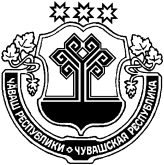 Вестник  Татарские СугутыГазета Администрации Татарско-Сугутского сельского поселения                                                                                                                                                                                          Издается с ноября   1.  Новости прокуратуры Батыревского района Житель Батыревского района осужден за незаконное хранение боеприпасов и взрывчатых веществПрокурором Батыревского района поддержано государственное обвинение в отношении 67-летнего местного жителя. Он признан виновным в совершении преступлений, предусмотренных ч.1 ст.222 УК РФ (незаконное хранение боеприпасов к огнестрельному оружию) и ч.1 ст.222.1 УК РФ (незаконное хранение взрывчатых веществ).Судом установлено, что мужчина, подрабатывая в 2010 году на стройке в одном из поселков Московской области, во время демонтажа частного дома нашел множество патронов стрелковому оружию и взрывчатое вещество – дымный порох. Найденное он перевез в Батыревский район и незаконно хранил его в различных помещениях своего жилого дома.  В ходе проведенного сотрудниками полиции обыска в жилище подсудимого обнаружены и изъяты патроны к боевому стрелковому оружию в общем количестве 76 штук, 66 патронов к гражданскому охотничьему оружию, а также порох массой 323 грамма.Вину в предъявленном обвинении подсудимый признал в полном объеме, дал суду признательные показания.Суд, с учетом обстоятельств дела, данных о личности подсудимого, обстоятельств, смягчающих наказание, позиции государственного обвинителя, назначил виновному наказание по совокупности преступлений в виде 3 лет 6 месяцев лишения свободы условно с испытательным сроком на 2 года 6 месяцев.Приговор вступил в законную силу.Прокурор районасоветник юстиции 						       А.В. Афанасьев2. Постановление администрации Татарско-Сугутского сельского поселения Батыревского района от  16.02.2021 г.  №11 «Об 07 июня 2022 года  №16                                ИнформационныйбюллетеньВестникТатарские СугутыУчредитель и издатель:Администрация  Татарско-Сугутскогосельского поселенияБатыревского районаЧувашской РеспубликиГлавный редактор и ответственный за выпуск А.М.НасибулловНомер сверстани отпечатан винформационном центреадминистрацииТатарско-Сугутскогосельского поселенияГазета распространяется бесплатноАдрес редакции и типографии: 429357,  Чувашская Республика, Батыревский район, д.Татарские Сугуты, ул. Школьная, 21, тел. 69- 3-46, адрес эл.почты: tsusgut-batyr@cap.ru